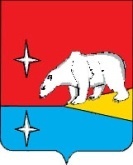 АДМИНИСТРАЦИЯ ГОРОДСКОГО ОКРУГА ЭГВЕКИНОТПОСТАНОВЛЕНИЕот 17 ноября 2020 г.	                     		 № 488- па                                            п. ЭгвекинотОб утверждении Порядка предоставления из бюджета городского округа Эгвекинот субсидии на возмещение недополученных доходов, связанных с предоставлением населению услуг по реализации твердого печного топлива по тарифам, не обеспечивающим возмещение издержек, на территории городского округа ЭгвекинотВ соответствии со статьей 78  Бюджетного кодекса Российской Федерации, Администрация городского округа ЭгвекинотПОСТАНОВЛЯЕТ:1. Утвердить прилагаемый Порядок предоставления из бюджета городского округа Эгвекинот субсидии на возмещение недополученных доходов, связанных с предоставлением населению услуг по реализации твердого печного топлива по тарифам, не обеспечивающим возмещение издержек, на территории городского округа Эгвекинот.2. Определить Администрацию городского округа Эгвекинот уполномоченным органом по вопросам предоставления и использования субсидии из бюджета городского округа Эгвекинот на возмещение недополученных доходов, связанных с предоставлением населению услуг по реализации твердого печного топлива по тарифам, не обеспечивающим возмещение издержек, на территории городского округа Эгвекинот.3. Настоящее постановление обнародовать в местах, определенных Уставом городского округа Эгвекинот, и разместить на официальном сайте Администрации городского округа Эгвекинот в информационно-телекоммуникационной сети «Интернет».4. Настоящее постановление вступает в силу со дня обнародования. 5. Контроль за исполнением настоящего постановления возложить на Управление промышленной политики Администрации городского округа Эгвекинот (Абакаров А.М.).Глава Администрации                                                                                     Р.В. КоркишкоУТВЕРЖДЕНпостановлением Администрациигородского округа Эгвекинот	от 17 ноября 2020 г. № 488-паПорядок предоставления из бюджета городского округа Эгвекинот субсидии на возмещение недополученных доходов, связанных с предоставлением населению услуг по реализации твердого печного топлива по тарифам, не обеспечивающим возмещение издержек, на территории городского округа ЭгвекинотОБЩИЕ ПОЛОЖЕНИЯ1.1. Порядок предоставления субсидии Муниципальному унитарному предприятию жилищно-коммунального хозяйства «Иультинское» на возмещение недополученных доходов, связанных с предоставлением населению услуг по реализации твердого печного топлива по тарифам, не обеспечивающим возмещение издержек, на территории городского округа Эгвекинот (далее - Субсидия) разработан в соответствии со статьей 78 Бюджетного кодекса Российской Федерации, Постановлением Правительства Российской Федерации от 18 сентября 2020 г. № 1492 «Об общих требованиях к нормативным правовым актам, муниципальным правовым актам, регулирующим предоставление субсидий, в том числе грантов в форме субсидий, юридическим лицам, индивидуальным предпринимателям, а также физическим лицам - производителям товаров, работ, услуг, и о признании утратившими силу некоторых актов Правительства Российской Федерации и отдельных положений некоторых актов Правительства Российской Федерации» и определяет:а) общие положения;б) условия и порядок предоставления Субсидии;в) требования к отчетности;г) требования об осуществлении контроля за соблюдением условий, целей и порядка предоставления Субсидий и ответственности за их нарушение.1.2. Субсидия имеет заявительный характер и предоставляется из бюджета городского округа Эгвекинот на безвозмездной и безвозвратной основе Муниципальному унитарному предприятию жилищно-коммунального хозяйства «Иультинское» (далее – Получатель, Получатель субсидии) в виде муниципальной преференции, предоставленной решением Совета депутатов городского округа Эгвекинот о бюджете городского округа Эгвекинот на текущий финансовый год, в целях возмещения недополученных доходов, связанных с предоставлением населению услуг по реализации твердого печного топлива по тарифам, не обеспечивающим возмещение издержек, на территории городского округа Эгвекинот.1.3. Субсидия предоставляется из средств бюджета городского округа Эгвекинот, предусмотренных на реализацию мероприятия «Субсидирование предприятий ЖКХ» подпрограммы «Субсидирование предприятий жилищно-коммунального хозяйства» Муниципальной программы «Поддержка жилищно-коммунального хозяйства и энергетики городского округа Эгвекинот на 2016-2021 годы», утвержденной Постановлением Администрации Иультинского муниципального района от 20 ноября 2015 г. № 129-па.Субсидия предоставляется в пределах бюджетных ассигнований, предусмотренных решением о бюджете городского округа Эгвекинот на соответствующий финансовый год.1.4. Главным распорядителем как получателем средств бюджета городского округа Эгвекинот, до которого в соответствии с бюджетным законодательством Российской Федерации как получателю бюджетных средств доведены в установленном порядке лимиты бюджетных обязательств на предоставление Субсидии на соответствующий финансовый год, является Администрация городского округа Эгвекинот (далее – Уполномоченный орган).1.5. Критериями отнесения Получателя субсидии к организации, имеющей право на получение Субсидии, являются:1.5.1. Предоставление населению, проживающему в жилых домах сел Ванкарем, Конергино, Нутэпэльмен, Уэлькаль городского округа Эгвекинот, услуг по реализации твердого печного топлива.1.5.2. Осуществление Получателем субсидии расчета за указанные в подпункте 1.5.1 настоящего пункта услуги по тарифам (ценам), установленным Комитетом государственного регулирования цен и тарифов Чукотского автономного округа (далее – Комитет).1.5.3. Наличие плановых выпадающих (недополученных) доходов вследствие установления Комитетом тарифов (цен) на твердое печное топливо для населения, не обеспечивающих возмещение издержек.УСЛОВИЯ И ПОРЯДОК ПРЕДОСТАВЛЕНИЯ СУБСИДИИ2.1. Для получения Субсидии и заключения соглашения о предоставлении субсидии (далее – Соглашение) Получатель субсидии в срок до 15 ноября текущего года представляет в Уполномоченный орган следующие документы:2.1.1. Письменное обращение о заключении Соглашения и предоставлении Субсидии в произвольной форме.2.1.2. Нормативный акт об установлении тарифов (цен) для населения и установлении розничных цен на твердое печное топливо.2.1.3. Плановый расчет недополученных доходов, связанных с предоставлением населению услуг по реализации твердого печного топлива по тарифам, не обеспечивающим возмещение издержек, с календарной разбивкой по форме согласно приложению 1 к настоящему Порядку.Для определения объема принимаются все фактические объемы предоставления населению услуг по реализации твердого печного топлива в период календарного года (с 1 января по 31 декабря) прошедшего отчетного периода.2.1.4. Документы, подтверждающие соответствие Получателя субсидии требованиям в соответствии с пунктом 1.5 настоящего Порядка, в том числе:выписку из Единого государственного реестра юридических лиц, заверенную в установленном порядке;справку, подписанную руководителем и главным бухгалтером Получателя субсидии, подтверждающую отсутствие сведений о прекращении деятельности Получателя субсидии, а также содержащую сведения о том, что Получатель субсидии не находится в процессе реорганизации или ликвидации, не имеет ограничений на осуществление хозяйственной деятельности, что в отношении Получателя субсидии не возбуждено производство по делу о несостоятельности (банкротстве);справку, подписанную руководителем и главным бухгалтером Получателя субсидии, скрепленную печатью, подтверждающую, что Получатель субсидии не является иностранным юридическим лицом, а также российским юридическим лицом, в уставном (складочном) капитале которых доля участия иностранных юридических лиц, местом регистрации которых является государство или территория, включенные в утверждаемый Министерством финансов Российской Федерации перечень государств и территорий, предоставляющих льготный налоговый режим налогообложения и (или) не предусматривающих раскрытия и предоставления информации при проведении финансовых операций (офшорные зоны) в отношении таких юридических лиц, в совокупности превышает 50 процентов;справку, подписанную руководителем и главным бухгалтером, скрепленную печатью, подтверждающую, что Получатель субсидии не получает средства из соответствующего бюджета бюджетной системы Российской Федерации в соответствии с иными нормативными правовыми актами на цели, указанные в пункте 1.2 раздела 1 настоящего Порядка.Все копии документов, представляемые Получателем субсидии, должны быть заверены подписью руководителя юридического лица и печатью.Представленные документы не должны содержать подчистки либо приписки, зачеркнутые слова, а также серьезные повреждения, не позволяющие однозначно истолковать содержание документа.Получатель Субсидии несет ответственность за достоверность сведений, содержащихся в представленных документах.2.2. Уполномоченный орган в срок не позднее трех рабочих дней со дня предоставления пакета документов, указанных в пункте 2.1 настоящего Порядка, рассматривает представленные Получателем субсидии документы и принимает решение о предоставлении Субсидии и заключении Соглашения или об отказе в предоставлении Субсидии.2.3. Основаниями для отказа в предоставлении Субсидии являются:1) несоответствие представленных Получателем субсидии документов требованиям, определенным пунктом 2.1 настоящего Порядка, или непредставление (предоставление не в полном объеме) указанных документов;2) недостоверность представленной Получателем субсидии информации;3) несоответствие Получателя субсидии требованиям, установленным пунктом 2.6 настоящего раздела;4) предоставление документов с нарушением срока, установленного в пункте 2.1 настоящего раздела;5) отсутствие бюджетных ассигнований в бюджете городского округа Эгвекинот на соответствующий финансовый год на цели, определенные пунктом 1.2 настоящего Порядка;6) не поступление в Уполномоченный орган в срок, установленный пунктом 2.8 Порядка, проекта Соглашения, подписанного Получателем.При наличии оснований, указанных в настоящем пункте, Уполномоченный орган в течение трех рабочих дней со дня принятия решения об отказе в предоставлении Субсидии направляет уведомление с указанием причин отказа. Уведомление Получателю субсидии направляется посредством почтовой или факсимильной связи, электронной почты либо вручается лично.Отказ в предоставлении Субсидии не является препятствием для повторной подачи документов при условии устранения оснований, вызвавших отказ.Получатель субсидии в течение 5 (пяти) рабочих дней со дня получения от Уполномоченного органа уведомления об отказе устраняет перечисленные в нем нарушения и повторно представляет документы Уполномоченному органу.2.4. Субсидия предоставляется Муниципальному унитарному предприятию жилищно-коммунального хозяйства «Иультинское» в порядке предоставления муниципальной преференции и размере, установленном решением Совета депутатов городского округа Эгвекинот о бюджете городского округа Эгвекинот на текущий финансовый год. Проект решения Совета депутатов городского округа Эгвекинот о бюджете на текущий финансовый год (проект решения Совета депутатов городского округа Эгвекинот о внесении изменений в бюджет городского округа Эгвекинот на текущий финансовый год) со сведениями о Субсидии, Получателе субсидии и размере Субсидии размещается на едином портале бюджетной системы Российской Федерации в информационно-телекоммуникационной сети «Интернет».2.5. Уполномоченный орган в течение 10 (десяти) рабочих дней от даты принятия решения о признании Получателя соответствующим требованиям и условиям предоставления Субсидии направляет Получателю проект Соглашения на бумажном носителе в двух экземплярах для подписания либо направляет проект Соглашения в двух экземплярах в адрес Получателя почтовым отправлением с одновременным направлением в электронном виде на адрес электронной почты.2.6. Соглашение заключается при условии соответствия Получателя субсидии на первое число месяца, предшествующего месяцу, в котором планируется заключение Соглашения, следующим требованиям:1) Получатель субсидии не должен находиться в процессе реорганизации, ликвидации, в отношении его не введена процедура банкротства, деятельность Получателя не приостановлена в порядке, предусмотренном законодательством Российской Федерации;2) Получатель субсидии не должен являться иностранным юридическим лицом, а также российским юридическим лицом, в уставном (складочном) капитале которого доля участия иностранного юридического лица, местом регистрации которого является государство или территория, включенные в утверждаемый Министерством финансов Российской Федерации перечень государств и территорий, предоставляющих льготный налоговый режим налогообложения и (или) не предусматривающих раскрытия и предоставления информации при проведении финансовых операций (офшорные зоны) в отношении такого юридического лица, в совокупности превышает 50 процентов;3) Получатель субсидии не должен получать средства из бюджета городского округа Эгвекинот на основании иных нормативных правовых актов на цели, указанные в пункте 1.2 раздела 1 настоящего Порядка.2.7. Результатом предоставления Субсидии является предоставление населению услуги по обеспечению твердым печным топливом согласно следующему показателю результативности: доля нуждающегося в твердом печном топливе населения городского округа Эгвекинот (с. Ванкарем, с. Конергино, с. Нутэпэльмен), обеспеченного твердым печным топливом.Значение показателя, необходимого для достижения результата предоставления Субсидии, устанавливается Уполномоченным органом в Соглашении.Не достижение Получателем показателя предоставления Субсидии является нарушением условий предоставления Субсидии и служит основанием для возврата Субсидии в бюджет городского округа Эгвекинот в соответствии с пунктом 4.7 раздела 4 настоящего Порядка.2.8. Получатель в течение 10 (десяти) рабочих дней со дня получения от Уполномоченного органа Соглашения в соответствии с пунктом 2.5 Порядка подписывает его и возвращает на бумажном носителе в Уполномоченный орган нарочным либо направляет в адрес Уполномоченного органа почтовым отправлением с одновременным направлением в электронном виде на адрес электронной почты Уполномоченного органа.2.9. В случае поступления в Уполномоченный орган в срок, установленный пунктом 2.8 Порядка, проекта Соглашения, подписанного Получателем, Уполномоченный орган в течение 5 (пяти) рабочих дней со дня поступления проекта Соглашения:1) принимает решение о предоставлении Субсидии Получателю посредством подписания Соглашения со своей стороны;2) направляет один экземпляр подписанного Соглашения Получателю нарочным либо направляет его почтовым отправлением с одновременным направлением в электронном виде на адрес электронной почты Получателя.2.10. В случае не поступления в Уполномоченный орган в срок, установленный пунктом 2.8 Порядка, проекта Соглашения, подписанного Получателем, Уполномоченный орган в течение 6 (шести) рабочих дней со дня истечения срока, установленного пунктом 2.8 Порядка, на основании подпункта 6 пункта 2.3 Порядка принимает решение об отказе в предоставлении Субсидии и письменно уведомляет Получателя о принятом решении с обоснованием причины отказа в предоставлении Субсидии.2.11. Расторжение Соглашения возможно в случае:1) прекращения деятельности Получателя;2) нарушения Получателем порядка, целей и условий предоставления Субсидии, установленных настоящим Порядком;3) расторжение Соглашения в одностороннем порядке возможно в случае не достижения Получателем установленных настоящим Порядком показателей результативности и (или) нарушением Получателем требований, установленных в Соглашении, а также выявления фактов предоставления Получателем документов, содержащих недостоверную информацию;4) признания утратившим силу настоящего Порядка;5) по соглашению сторон.2.12. Изменения, вносимые в Соглашение, осуществляются по соглашению сторон и оформляются в виде дополнительного соглашения.Соглашение, дополнительное соглашение к Соглашению, в том числе соглашение о расторжении Соглашения (при необходимости), заключаются в соответствии с типовой формой, установленной Управлением финансов, экономики и имущественных отношений городского округа Эгвекинот, в порядке и в сроки, аналогичные установленным пунктами 2.5, 2.8-2.10 настоящего Порядка.2.13. В Соглашение включаются условия о согласовании новых условий Соглашения или о расторжении Соглашения при не достижении согласия по новым условиям, что в случае уменьшения главному распорядителю как получателю бюджетных средств ранее доведенных лимитов бюджетных обязательств, указанных в пункте 1.5  настоящего Порядка, приводит к невозможности предоставления Субсидии в размере, определенном в Соглашении.2.14. Для перечисления Субсидии Получатель субсидии представляет Главному распорядителю документы, подтверждающие факт предоставления Получателем субсидии населению услуг по реализации твердого печного топлива до 20 числа месяца, следующего за отчетным, в том числе:2.14.1. Письменное обращение о предоставлении Субсидии в произвольной форме.2.14.2. Отчет о возмещении недополученных доходов, связанных с фактическим предоставлением населению услуг по реализации твердого печного топлива по тарифам, не обеспечивающим возмещение издержек, по форме согласно приложению 2 к настоящему Порядку.2.14.3. Два экземпляра справки о возмещении недополученных доходов, связанных с фактическим предоставлением населению услуг по реализации твердого печного топлива по тарифам, не обеспечивающим возмещение издержек, по форме согласно приложению 3 к настоящему порядку.Указанные настоящим пунктом документы должны составляется на основании первичной бухгалтерской отчетности, предоставляться строго по указанным формам и в установленные сроки.Получатель субсидии несет ответственность за достоверность сведений, содержащихся в представленных документах.Получатель субсидии обеспечивает ведение раздельного бухгалтерского учета по денежным средствам, предоставленным за счет Субсидии.При предоставлении Субсидии допускается авансирование по обращению Получателя субсидии в пределах размера Субсидии, установленного Соглашением.В случае, если сумма Субсидии за декабрь текущего финансового года, рассчитанная исходя из планового объема реализации твердого печного топлива населению, больше суммы Субсидии, рассчитанной по фактическому объему реализации твердого печного топлива населению, излишне полученная сумма Субсидии подлежит возврату в бюджет городского округа Эгвекинот в течение первых 10 (десяти) рабочих дней очередного финансового года.2.15. Перечисление Субсидии осуществляется ежемесячно Уполномоченным органом на расчетный или корреспондентский счет, открытый Получателю субсидии в учреждениях Центрального банка Российской Федерации или кредитных организациях, не позднее десятого рабочего дня после принятия Уполномоченным органом решения по результатам рассмотрения документов, указанных в пункте 2.14 настоящего Порядка, при наличии доведенных объемов финансирования до Уполномоченного органа.2.16. Получатель субсидии не имеет права за счет средств Субсидии приобретать иностранную валюту, за исключением операций, осуществляемых в соответствии с валютным законодательством Российской Федерации при закупке (поставке) высокотехнологичного импортного оборудования, сырья и комплектующих изделий.2.17. Размер Субсидии определяется по формуле:V= DB, руб., где:V– размер Субсидии, руб.;DB = ∑(Nj x Tj - Nj x Тн), руб., где:DB – выпадающие (недополученные) доходы Получателя субсидии, руб.;Nj - объем реализованного твердого печного топлива субсидии в j-ом населенном пункте городского округа Эгвекинот, м. куб.;Tj - тариф (цена) для потребителей услуг Получателя субсидии в j-ом населенном пункте городского округа Эгвекинот, установленный нормативным актом Получателя субсидии, руб./м. куб.;Тн – тариф (цена) для населения Получателя субсидии в j-ом населенном пункте городского округа Эгвекинот, установленный нормативным актом Комитета, руб./м. куб.Общая сумма Субсидии не должна превышать размер недополученных доходов.Возмещение недополученных доходов, подлежащих субсидированию, осуществляется без учета налога на добавленную стоимость, в соответствии с абзацем 3 пункта 2 статьи 154 Налогового кодекса Российской Федерации.3. ТРЕБОВАНИЯ К ОТЧЕТНОСТИ3.1. Отчет о достижении результата, показателей, указанных в пункте 2.7 раздела 2 настоящего Порядка, Получатель субсидии предоставляет в срок до 20 января очередного финансового года по форме, установленной в приложении 4 к настоящему Порядку.3.2. Отчет о возмещении недополученных доходов, связанных с фактическим предоставлением населению услуг по реализации твердого печного топлива по тарифам, не обеспечивающим возмещение издержек, за декабрь текущего финансового года предоставляется не позднее первых пяти рабочих дней очередного финансового года по форме согласно приложению 3 к настоящему Порядку.3.3. Получатель субсидии представляет отчетность, указанную в настоящем разделе, в Уполномоченный орган нарочным способом либо направляет в адрес Уполномоченного органа почтовым отправлением с одновременным направлением в электронном виде на адрес электронной почты Уполномоченного органа.4. ТРЕБОВАНИЯ ОБ ОСУЩЕСТВЛЕНИИ КОНТРОЛЯ ЗА СОБЛЮДЕНИЕМ УСЛОВИЙ, ЦЕЛЕЙ И ПОРЯДКА ПРЕДОСТАВЛЕНИЯ СУБСИДИИ И ОТВЕТСТВЕННОСТИ ЗА ИХ НАРУШЕНИЕ4.1. Контроль за соблюдением условий, целей и порядка предоставления Субсидии осуществляется Уполномоченным органом.Обязательная проверка соблюдения условий, целей и порядка предоставления Субсидии Получателем субсидии проводится Уполномоченным органом и органами муниципального финансового контроля.4.2. Уполномоченный орган и орган муниципального финансового контроля, в целях контроля за соблюдением условий, целей и порядка предоставления Субсидии, выделенных из бюджета городского округа Эгвекинот, имеет право запрашивать у Получателя субсидий первичные и иные документы, необходимые для проведения проверки.4.3. Получатель Субсидии предоставляет в Уполномоченный орган копии счетов-фактур и актов об оказании услуг или копии универсальных передаточных документов, подтверждающих фактическую реализацию услуги по реализации твердого печного топлива населению.4.4. Субсидия в сумме необоснованно полученных средств подлежит возврату в бюджет городского округа Эгвекинот:1) в случае нарушения Получателем субсидии условий, установленных при их предоставлении, выявленного по фактам проверок, проведенных Уполномоченным органом и органами муниципального финансового контроля;2) в случае не достижения показателей результативности предоставления Субсидии, установленных в Соглашении.4.5. В случае нарушения Получателем требований, установленных в Соглашении, а также выявления фактов предоставления Получателем документов, содержащих недостоверную информацию, по результатам проверок, проведенных Уполномоченным органом и органами муниципального финансового контроля, Субсидия подлежит возврату в бюджет городского округа Эгвекинот в порядке, установленном пунктом 4.7 Порядка.4.6. Уполномоченный орган в срок до 30 числа месяца, следующего за месяцем окончания срока действия Соглашения, осуществляет оценку достижения результата, показателя достижения результата предоставления Субсидии.В случае не достижения результата, показателя достижения результата предоставления Субсидии, полученные средства подлежат возврату в доход бюджета городского округа Эгвекинот в порядке, установленном пунктом 4.7 Порядка.4.7. Возврат Субсидии осуществляется в следующем порядке:1) Уполномоченный орган в течение 10 (десяти) рабочих дней со дня выявления фактов, определенных пунктами 4.5, 4.6 Порядка, направляет Получателю письменное уведомление об обнаруженных нарушениях с указанием платежных реквизитов и суммы средств, подлежащей возврату;2) Получатель в течение 10 (десяти) рабочих дней с момента получения письменного уведомления, указанного в подпункте 1 настоящего пункта, обязан перечислить на лицевой счет Уполномоченного органа, открытый в Управлении Федерального казначейства по Чукотскому автономному округу, денежные средства в объеме средств, установленных настоящим пунктом.4.8. В случае, если Получатель не исполнил установленные подпунктом 2 пункта 4.7 настоящего раздела требования, Уполномоченный орган взыскивает с Получателя субсидии денежные средства в судебном порядке в соответствии с законодательством Российской Федерации.УТВЕРЖДАЮ:Руководитель Получателя субсидии ___________    _________________________   (подпись)                            (расшифровка подписи)МППлановый расчетнедополученных доходов, связанных с предоставлением населению услуг по реализации твердого печного топлива по тарифам, не обеспечивающим возмещение издержекпериод с ___ ______________ 201_ года по ___ _______________ 201_ года(начало действия Соглашения)                    (окончание действия Соглашения)_______________________________________________________________________________________________________________________   (наименование Получателя субсидии)*Предоставляется раздельно по календарным периодам регулирования цен (тарифов)Руководитель Получателя субсидии          ______________    __________________                                                                              МП                                                              (подпись)                        (расшифровка подписи)                                                                                                                                                                             Главный бухгалтер                                      ______________    __________________                                                                                                                                                 (подпись)                        (расшифровка подписи)                                                                                                                                         Исполнитель                                                 ______________    __________________                                                                                                                                                                          (подпись)                        (расшифровка подписи)                                                                                                                                         «____»__________20__ г.           тел. исполнителя:Приложение 3к Порядку предоставления из бюджета городского округа Эгвекинот субсидии на возмещение недополученных доходов, связанных с предоставлением населению услуг по реализации твердого печного топлива по тарифам, не обеспечивающим возмещение издержек, на территории городского округа ЭгвекинотСправка 
о возмещении недополученных доходов

______________________________________________________,
(наименование получателя Субсидии)
связанных с фактическим предоставлением населению услуги по реализации твердого печного топлива по тарифам, не обеспечивающим возмещение издержек, на территории городского округа Эгвекинот 
за _______________________________________
(отчетный период)ОТЧЕТо достижении результата, показателей предоставления субсидии на возмещение недополученных доходов, связанных с предоставлением населению услуг по реализации твердого печного топлива по тарифам, не обеспечивающим возмещение издержек, на территории городского округа Эгвекинот за 20___ годв соответствии с соглашением  от «__» _________ 20__ года № _________________________________________________________________(наименование Получателя субсидии)по состоянию на _________ 20 __ годаРуководитель Получателя субсидии       ______________               ______________________                                                                            (подпись)                  (расшифровка подписи)ДатаМ.П.Приложение 1к Порядку предоставления из бюджета городского округа Эгвекинот субсидии на возмещение недополученных доходов, связанных с предоставлением населению услуг по реализации твердого печного топлива по тарифам, не обеспечивающим возмещение издержек, на территории городского округа ЭгвекинотНаименование населенного пунктаПлановая реализация услуг по реализации твердого печного топлива для населенияПлановая реализация услуг по реализации твердого печного топлива для населенияТариф на твердое печное топливо, руб./единица измерения, установленный*Тариф на твердое печное топливо, руб./единица измерения, установленный*Стоимость по тарифу для организации (без учета НДС), руб. (гр.4хгр.3)Плановое начисление доходов от населения, руб. (гр.5х гр.3)Плановое начисление доходов от населения, руб. (гр.5х гр.3)Сумма причитающихся к возмещению недополученных доходов, руб. (гр. 6 – гр. 8)Наименование населенного пунктаединица измеренияобъемдля организациидля населенияСтоимость по тарифу для организации (без учета НДС), руб. (гр.4хгр.3)с учетом НДС (гр.5 * гр.3)без учета НДС (гр.7 : 1,2)Сумма причитающихся к возмещению недополученных доходов, руб. (гр. 6 – гр. 8)123456788Населенный пункт 1В том числе: январьфевраль…….декабрьНаселенный пункт 2В том числе: январьфевраль…….декабрьВсегоХХХПриложение 2к Порядку предоставления из бюджета городского округа Эгвекинот субсидии на возмещение недополученных доходов, связанных с предоставлением населению услуг по реализации твердого печного топлива по тарифам, не обеспечивающим возмещение издержек, на территории городского округа ЭгвекинотОТЧЕТОТЧЕТОТЧЕТОТЧЕТОТЧЕТОТЧЕТОТЧЕТОТЧЕТОТЧЕТОТЧЕТОТЧЕТОТЧЕТо возмещении недополученных доходов, связанных с фактическим предоставлением населению услуг по реализации твердого печного топлива по тарифам, не обеспечивающим возмещение издержек, на территории городского округа Эгвекиното возмещении недополученных доходов, связанных с фактическим предоставлением населению услуг по реализации твердого печного топлива по тарифам, не обеспечивающим возмещение издержек, на территории городского округа Эгвекиното возмещении недополученных доходов, связанных с фактическим предоставлением населению услуг по реализации твердого печного топлива по тарифам, не обеспечивающим возмещение издержек, на территории городского округа Эгвекиното возмещении недополученных доходов, связанных с фактическим предоставлением населению услуг по реализации твердого печного топлива по тарифам, не обеспечивающим возмещение издержек, на территории городского округа Эгвекиното возмещении недополученных доходов, связанных с фактическим предоставлением населению услуг по реализации твердого печного топлива по тарифам, не обеспечивающим возмещение издержек, на территории городского округа Эгвекиното возмещении недополученных доходов, связанных с фактическим предоставлением населению услуг по реализации твердого печного топлива по тарифам, не обеспечивающим возмещение издержек, на территории городского округа Эгвекиното возмещении недополученных доходов, связанных с фактическим предоставлением населению услуг по реализации твердого печного топлива по тарифам, не обеспечивающим возмещение издержек, на территории городского округа Эгвекиното возмещении недополученных доходов, связанных с фактическим предоставлением населению услуг по реализации твердого печного топлива по тарифам, не обеспечивающим возмещение издержек, на территории городского округа Эгвекиното возмещении недополученных доходов, связанных с фактическим предоставлением населению услуг по реализации твердого печного топлива по тарифам, не обеспечивающим возмещение издержек, на территории городского округа Эгвекиното возмещении недополученных доходов, связанных с фактическим предоставлением населению услуг по реализации твердого печного топлива по тарифам, не обеспечивающим возмещение издержек, на территории городского округа Эгвекиното возмещении недополученных доходов, связанных с фактическим предоставлением населению услуг по реализации твердого печного топлива по тарифам, не обеспечивающим возмещение издержек, на территории городского округа Эгвекиното возмещении недополученных доходов, связанных с фактическим предоставлением населению услуг по реализации твердого печного топлива по тарифам, не обеспечивающим возмещение издержек, на территории городского округа Эгвекинот____________________________________________________________________(наименование Получателя субсидии)____________________________________________________________________(наименование Получателя субсидии)____________________________________________________________________(наименование Получателя субсидии)____________________________________________________________________(наименование Получателя субсидии)____________________________________________________________________(наименование Получателя субсидии)____________________________________________________________________(наименование Получателя субсидии)____________________________________________________________________(наименование Получателя субсидии)____________________________________________________________________(наименование Получателя субсидии)____________________________________________________________________(наименование Получателя субсидии)____________________________________________________________________(наименование Получателя субсидии)____________________________________________________________________(наименование Получателя субсидии)____________________________________________________________________(наименование Получателя субсидии)за________________________ 20___ год(отчетный период)за________________________ 20___ год(отчетный период)за________________________ 20___ год(отчетный период)за________________________ 20___ год(отчетный период)за________________________ 20___ год(отчетный период)за________________________ 20___ год(отчетный период)за________________________ 20___ год(отчетный период)за________________________ 20___ год(отчетный период)за________________________ 20___ год(отчетный период)за________________________ 20___ год(отчетный период)за________________________ 20___ год(отчетный период)за________________________ 20___ год(отчетный период)за________________________ 20___ год(отчетный период)Наименование населенного пунктаФактическая реализация населению услуги по реализации твердого печного топлива, тонн за отчетный периодТариф на твердое печное топливо, руб./тонна, установленныйТариф на твердое печное топливо, руб./тонна, установленныйСтоимость по тарифу для организации (без НДС), руб.
(гр.3 × гр.2)Начислено доходов от населения (по данным бухгалтерского учета), руб.Начислено доходов от населения (по данным бухгалтерского учета), руб.Начислено доходов от населения (по данным бухгалтерского учета), руб.Сумма причитающихся к возмещению недополученных доходов, руб.Сумма причитающихся к возмещению недополученных доходов, руб.Сумма причитающихся к возмещению недополученных доходов, руб.Наименование населенного пунктаобъемдля организациидля населенияСтоимость по тарифу для организации (без НДС), руб.
(гр.3 × гр.2)с учетом НДСбез учета НДСза отчетный месяц (гр.5 - гр.7)за отчетный месяц (гр.5 - гр.7)нарастающим итогом с начала года1234567889Всего ХХНаименование субсидииРазмер средств Субсидий, предусмотренный СоглашениемСумма причитающихся к возмещению недополученных доходов в 20__ году, руб.Сумма причитающихся к возмещению недополученных доходов в 20__ году, руб.Фактически перечислено, руб.Остаток средств Субсидии по Соглашению (гр.2 - гр.5)Задолженность с нарастающим итогом с начала года(гр.3 - гр.5)Наименование субсидииРазмер средств Субсидий, предусмотренный СоглашениемНарастающим итогом с начала годав т.ч. за _______месяцФактически перечислено, руб.Остаток средств Субсидии по Соглашению (гр.2 - гр.5)Задолженность с нарастающим итогом с начала года(гр.3 - гр.5)1234567Субсидия из бюджета городского округа Эгвекинот на возмещение недополученных доходов, связанных с предоставлением населению услуги по реализации твердого печного топлива по тарифам, не обеспечивающим возмещение издержек, на территории городского округа ЭгвекинотВсего по предприятию:Руководитель (Получатель субсидии)___________________подпись____________________расшифровка подписиГлава Администрации городского округа Эгвекинот________________подписьрасшифровка подписиГлавный бухгалтер (Получатель субсидии)____________________подпись____________________расшифровка подписиГлава Администрации городского округа Эгвекинот________________подписьрасшифровка подписиМ. П.М. П.М. П.М. П.М. П.М. П.Исполнитель (Получатель субсидии)____________________подпись____________________расшифровка подписиСогласовано_______________подпись______________расшифровка подписи" ___ " ________________ 20 __ г. тел. исполнителя:" ___ " ________________ 20 __ г. тел. исполнителя:" ___ " ________________ 20 __ г. тел. исполнителя:" ___ " ________________ 20 __ г." ___ " ________________ 20 __ г." ___ " ________________ 20 __ г.Приложение 4к Порядку предоставления из бюджета городского округа Эгвекинот субсидии на возмещение недополученных доходов, связанных с предоставлением населению услуг по реализации твердого печного топлива по тарифам, не обеспечивающим возмещение издержек, на территории городского округа ЭгвекинотПоказатель, установленный соглашениемЗначение показателя представления субсидииЗначение показателя представления субсидииОтклонения, причины невыполненияПоказатель, установленный соглашениемплановоефактическоеОтклонения, причины невыполнения1234Итого:x